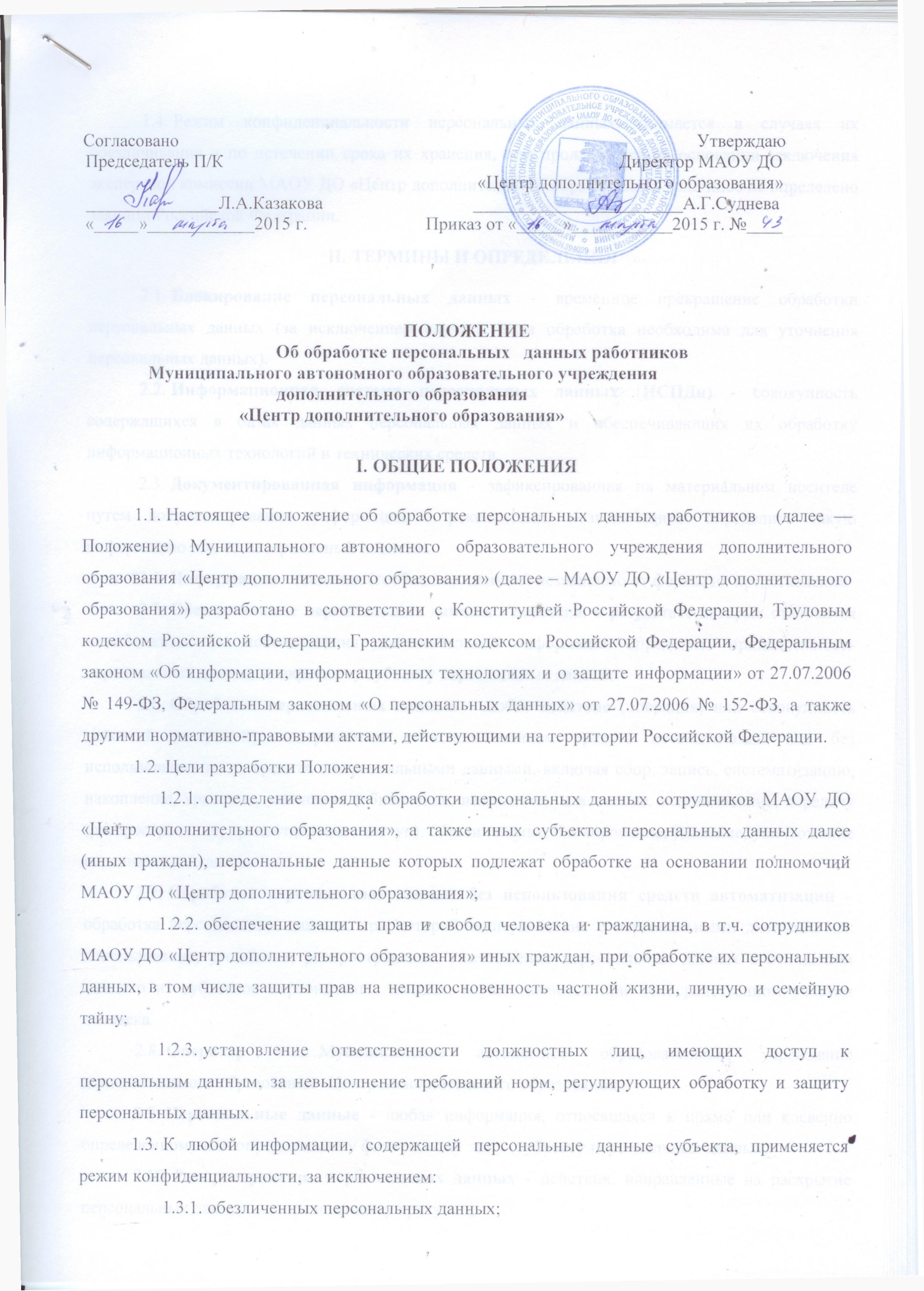 		1.3.2.Режим конфиденциальности персональных данных снимается в случаях их обезличивания и по истечении срока их хранения, или продлевается на основании заключения экспертной комиссии МАОУ ДО «Центр дополнительного образования», если иное не определено законом Российской Федерации.	ТЕРМИНЫ И ОПРЕДЕЛЕНИЯБлокирование персональных данных - временное прекращение обработки персональных данных (за исключением случаев, если обработка необходима для уточнения персональных данных). Информационная система персональных данных (ИСПДн) - совокупность содержащихся в базах данных персональных данных и обеспечивающих их обработку информационных технологий и технических средств.Документированная информация - зафиксированная на материальном носителе путем документирования информация с реквизитами, позволяющими определить такую информацию или ее материальный носитель.Информация - сведения (сообщения, данные) независимо от формы их представления.Обезличивание персональных данных - действия, в результате которых становится невозможным без использования дополнительной информации определить принадлежность персональных данных конкретному субъекту персональных данных.Обработка персональных данных - любое действие (операция) или совокупность действий (операций), совершаемых с использованием средств автоматизации или без использования таких средств с персональными данными, включая сбор, запись, систематизацию, накопление, хранение, уточнение (обновление, изменение), извлечение, использование, передачу (распространение, предоставление, доступ), обезличивание, блокирование, удаление, уничтожение персональных данных.Обработка персональных данных без использования средств автоматизации – обработка персональных данных, при которой такие действия с персональными данными, как использование, уточнение, распространение, уничтожение персональных данных в отношении каждого из субъектов персональных данных, осуществляются при непосредственном участии человека.Оператор – Муниципальное автономное образовательное учреждение дополнительного образования «Центр дополнительного образования».Персональные данные - любая информация, относящаяся к прямо или косвенно определенному или определяемому физическому лицу (субъекту персональных данных).Распространение персональных данных - действия, направленные на раскрытие персональных данных неопределенному кругу лиц.Уничтожение персональных данных - действия, в результате которых становится невозможным восстановить содержание персональных данных в информационной системе персональных данных и (или) в результате которых уничтожаются материальные носители персональных данных.Состав персональных данныхСостав персональных данных, обрабатываемых в МАОУ ДО «Центр дополнительного образования», определяется «Перечнем сведений, содержащих персональные данные» (Приложение 1). Документы со сведениями, содержащими персональные данные, обрабатываются:Бухгалтерией учреждения;Методическим кабинетом;Специалистом по кадрам.Порядок получения персональных данныхПерсональные данные получают непосредственно у субъекта, либо у законного представителя.Перед началом обработки персональных данных необходимо получить у субъекта согласие в письменной виде в соответствии с утвержденной в МАОУ ДО «Центр дополнительного образования»  формой такого Согласия.Комплекс документов, сопровождающий процесс взаимодействия с соискателями вакантной должности:Соискатель  направляет работодателю резюме в электронном виде или на бумажном носителе с предоставлением информации:фамилия, имя, отчество;дата рождения;семейное положение;фамилия, имя, отчество супруга(и), их место работы и должность;информацию о детях;адрес места жительства;адрес регистрации;контактные телефоны;сведения об образовании;сведения о предыдущих местах работы;сведения об ограничениях в работе, связанных с состоянием здоровья.В случае приема соискателя в МАОУ ДО «Центр дополнительного образования» в качестве сотрудника резюме и анкета кандидата хранятся в его личном деле (в течение всего срока хранения личного дела). Если соискатель не явился на собеседование или  не был принят на работу в МАОУ ДО «Центр дополнительного образования»  после собеседования, данные документы уничтожаются в течение 5 (Пяти) рабочих дней. В случае если сотрудник, ответственный за работу с соискателями в  МАОУ ДО «Центр дополнительного образования» получил резюме в электронном виде, но в данный момент не существует вакантной должности для данного соискателя, сотрудник сохраняет резюме  1 (Один) год.Комплекс документов, сопровождающий процесс оформления трудовых отношений сотрудника МАОУ ДО «Центр дополнительного образования» при его приёме, переводе и увольнении:Информация, представляемая сотрудником при поступлении на работу в МАОУ ДО «Центр дополнительного образования», должна иметь документальную форму. При заключении трудового договора в соответствии с Трудовым кодексом Российской Федерации лицо, поступающее на работу, предъявляет работодателю:паспорт или иной документ, удостоверяющий личность;трудовую книжку, за исключением случаев, когда трудовой договор заключается впервые или сотрудник поступает на работу на условиях совместительства, либо трудовая книжка у сотрудника отсутствует в связи с ее утратой или по другим причинам;страховое свидетельство государственного пенсионного страхования;документы воинского учета – для военнообязанных и лиц, подлежащих воинскому учету;документ об образовании, о квалификации или наличии специальных знаний – при поступлении на работу, требующую специальных знаний или специальной подготовки;свидетельство о присвоении ИНН (при его наличии у сотрудника).При оформлении сотрудника в МАОУ ДО «Центр дополнительного образования» заполняется унифицированная форма Т-2 «Личная карточка сотрудника», в которой отражаются следующие анкетные и биографические данные сотрудника:общие сведения (Ф.И.О. дата рождения, место рождения, гражданство, образование, профессия, стаж работы, состояние в браке, паспортные данные);сведения о воинском учете;сведения о военно-учетной специальности;данные о приеме на работу;В дальнейшем в личную карточку вносятся:сведения о переводах на другую работу;сведения об аттестации;сведения о повышении квалификации;сведения о профессиональной переподготовке;сведения о наградах (поощрениях), почетных званиях;сведения об отпусках;сведения о социальных гарантиях;сведения о месте жительства и контактных телефонах.Вся информация копируется в ИСПДн «1С-бухгалтерия».Специалистом по кадровой работе МАОУ ДО «Центр дополнительного образования» создаются и хранятся следующие группы документов, содержащие персональные данные сотрудников в единичном или сводном виде:документы, содержащие персональные данные сотрудников (комплексы документов, сопровождающие процесс оформления трудовых отношений при приеме на работу, переводе, увольнении; комплекс материалов по анкетированию, тестированию; проведению собеседований с кандидатом на должность; подлинники и копии приказов по личному составу; личные дела и трудовые книжки сотрудников; должностные инструкции сотрудников; дела, содержащие основания к приказу по личному составу;  служебных расследований; справочно-информационный банк данных по персоналу, резерву (на должности муниципальной службы; руководителей образовательных учреждений); подлинники и копии отчетных, аналитических и справочных материалов, передаваемых руководству МАОУ ДО «Центр дополнительного образования», руководителям структурных подразделений; копии отчетов, направляемых в государственные органы статистики, налоговые инспекции, вышестоящие органы управления и другие учреждения;документация по МАОУ ДО «Центр дополнительного образования», работе отделов (положения, приказы директора МАОУ ДО «Центр дополнительного образования»); документы по планированию, учету, анализу и отчетности в части работы с персоналом МАОУ ДО «Центр дополнительного образования».Комплекс документов, сопровождающий процесс работы с иными гражданами.Информация, представляемая иными гражданами, либо их представителями в структурные подразделения МАОУ ДО «Центр дополнительного образования», должна иметь документальную форму. Граждане, либо их представители при обращении предъявляют документы (информацию) необходимые для получения сведений: аттестации педагогических и руководящих работников, организации отдыха детей и подростков в каникулярное время, по работе с детьми – инвалидами, для участия в мероприятиях (соревнованиях, конкурсах, олимпиадах) различного уровня участников образовательного процесса (ученики, воспитанники, педагоги)  представляемых МАОУ ДО «Центр дополнительного образования» в пределах полномочий.Данные из документов вносятся сотрудниками в электронном виде в ИСПДн (соответствующую направлению работы специалиста). В бумажном виде впоследствии создаются, хранятся и передаются следующие группы документов, содержащие персональные данные иных граждан  в единичном или сводном виде:Списки с анкетными данными: участников мероприятий различного уровня, списки педагогических и руководящих работников, детей и подростков для организации отдыха в каникулярное время;Порядок хранения персональных данныхХранение бумажных документов, электронных носителей (дискет, дисков и т.п.), содержащих персональные данные, должно осуществляться в специальных папках, закрытых шкафах или сейфах, в порядке, исключающем доступ к ним третьих лиц.Безопасность персональных данных при их обработке с использованием технических и программных средств обеспечивается с помощью системы защиты персональных данных, включающей в себя организационные меры и средства защиты информации, удовлетворяющие устанавливаемым в соответствии с законодательством РФ требованиям, обеспечивающим защиту информации.Обработка персональных данных в МАОУ ДО «Центр дополнительного образования» осуществляется до утраты правовых оснований обработки персональных данных. Перечень нормативно-правовых актов, определяющих основания обработки персональных данных в МАОУ ДО «Центр дополнительного образования» определяются «Перечнем сведений, содержащих персональные данные» (Приложение 1).Срок хранения документов, содержащих персональные данные, определяется «Перечнем типовых управленческих архивных документов, образующихся в процессе деятельности государственных органов, органов местного самоуправления и организаций, с указанием сроков хранения», утвержденный Приказом Министерства культуры РФ от 25.08.2010 № 558.По истечении срока хранения документы, либо иные материальные носители персональных данных должны быть уничтожены без возможности восстановления (например, в бумагорезательных машинах) с составлением акта. Для машинных носителей допускается гарантированное удаление информации методом многократной перезаписи с помощью специализированных программ (например, «Safe Erase», «Eraser», «FDelete») без уничтожения материального носителя.Обезличивания персональных данных в МАОУ ДО «Центр дополнительного образования» не предполагается.Порядок использования персональных данныхОбработка персональных данных может осуществляться исключительно в целях установленных в Положении об образовании, принятия решения о трудоустройстве, кадрового планирования, осуществления трудовых отношений, и в случаях, установленных законодательством Российской Федерации.При определении объема и содержания, обрабатываемых персональных данных МАОУ ДО «Центр дополнительного образования» необходимо руководствоваться Конституцией Российской Федерации, Трудовым кодексом Российской Федерации, Федеральным законом «О персональных данных»,  Законом об образовании и иными нормативно-правовыми актами Российской Федерации, а также настоящим Положением.Порядок передачи персональных данныхПередавать персональные данные субъектов допускается только тем сотрудникам, которые имеют допуск к обработке персональных данных. Предоставление персональных данных допускается в случаях передачи налоговой бухгалтерской и иной отчетности, передачи сведений о заработной плате в банковские и иные кредитные организации при официальном запросе, раскрытии данных правоохранительным органам при наличии законных оснований, а также в иных случаях, установленным законодательством РФ.Не допускается распространение персональных данных субъекта.организация защиты персональных данныхЗащита персональных данных субъекта от неправомерного их использования или утраты обеспечивается МАОУ ДО «Центр дополнительного образования»» за счет своих средств.В МАОУ ДО «Центр дополнительного образования» защите подлежат все сведения, содержащие персональные данные субъектов, в том числе:зафиксированные в бумажных документах;зафиксированные в электронных документах на технических средствах, включая внешние носители;речевая (акустическая) информация, содержащая персональные данные;текстовая и графическая видовая информация, содержащая персональные данные;Защита персональных данных должна вестись по трём взаимодополняющим направлениям:Проведение организационных мероприятий:разработка и внедрение внутренних организационно-распорядительных документов, регламентирующих обработку и защиту персональных данных субъектов, в том числе порядок доступа в помещения и к персональным данным;ознакомление сотрудников с законодательством Российской Федерации и внутренними нормативными документами, получение обязательств, касающихся обработки персональных данных;проведение обучения сотрудников вопросам защиты персональных данных.Программно-аппаратная защита:разработка модели угроз безопасности персональным данным;внедрение программно-аппаратных средств защиты информации, прошедших в соответствии с Федеральным законом №184 от 27.12.2002 г. «О техническом регулировании» оценку соответствия;организация учёта носителей персональных данных.Инженерно-техническая защита:установка сейфов или запирающихся шкафов для хранения носителей персональных данных;установка усиленных дверей, сигнализации, режима охраны здания и помещений, в которых обрабатываются персональные данные.Определение конкретных мер, общую организацию, планирование и контроль выполнения мероприятий по защите персональных данных осуществляет ответственный за организацию обработки персональных данных в соответствии с законодательством в области защиты персональных данных и локальными нормативно-правовыми актами МАОУ ДО «Центр дополнительного образования».Организацию и контроль защиты персональных данных в структурных подразделениях  МАОУ ДО Центр дополнительного образования» осуществляют их непосредственные руководители.Порядок предоставления доступа к персональным даннымДопуск к персональным данным субъекта могут иметь только те сотрудники МАОУ ДО «Центр дополнительного образования», которым персональные данные необходимы в связи с исполнением ими своих трудовых обязанностей. Перечень таких сотрудников отражен в «Приказе об утверждении списка должностных лиц, которым необходим доступ к персональным данным, обрабатываемым в информационных системах» № 2012 от 30.09.2013 г.Процедура оформления допуска к персональным данным представляет собой следующую строгую последовательность действий:ознакомление сотрудника под роспись с настоящим Положением, «Инструкцией о порядке работы с персональными данными» № 217 от 30.09.2013 г. и другими локальными нормативно-правовыми актами МАОУ ДО «Центр дополнительного образования», касающимися обработки персональных данных;истребование с сотрудника «Обязательства о неразглашении конфиденциальной информации»;Каждый сотрудник должен иметь доступ к минимально необходимому набору персональных данных субъектов, необходимых ему для выполнения служебных (трудовых) обязанностей.Сотрудникам, не имеющим надлежащим образом оформленного допуска, доступ к персональным данным субъектов запрещается.Специалисты МАОУ ДО «Центр дополнительного образования», которым доступ к персональным данным, обрабатываемым в информационной системе, необходим для выполнения ими служебных обязанностей (далее – пользователи), для получения доступа к информационной системе направляют письменный запрос на имя ответственного за организацию обработки персональных данных.ОСОБЕННОСТИ ОРГАНИЗАЦИИ ОБРАБОТКИ ПЕРСОНАЛЬНЫХ ДАННЫХ, ОСУЩЕСТВЛЯЕМОЙ БЕЗ ИСПОЛЬЗОВАНИЯ СРЕДСТВ АВТОМАТИЗАЦИИЛица, осуществляющие обработку персональных данных без использования средств автоматизации (в том числе сотрудники МАОУ ДО «Центр дополнительного образования»  или лица, осуществляющие такую обработку по договору с МАОУ ДО «Центр дополнительного образования»), должны быть проинформированы о факте обработки ими персональных данных, обработка которых осуществляется МАОУ ДО «Центр дополнительного образования» без использования средств автоматизации, категориях обрабатываемых персональных данных, а также об особенностях и правилах осуществления такой обработки, установленных нормативными правовыми актами федеральных органов исполнительной власти, органов исполнительной власти субъектов Российской Федерации, а также локальными правовыми актами МАОУ ДО «Центр дополнительного образования».Ведение журналов (журналов регистрации, журналов посещений), содержащих персональные данные, необходимых для однократного пропуска субъекта персональных данных в помещения МАОУ ДО «Центр дополнительного образования» или в иных аналогичных целях не предполагается.Обработка персональных данных, осуществляемая без использования средств автоматизации, должна осуществляться таким образом, чтобы в отношении каждой категории персональных данных можно было определить места хранения персональных данных (материальных носителей) и установить перечень лиц, осуществляющих обработку персональных данных либо имеющих к ним доступ.Необходимо обеспечивать раздельное хранение персональных данных (материальных носителей), обработка которых осуществляется в различных целях.При хранении материальных носителей должны соблюдаться условия, обеспечивающие сохранность персональных данных и исключающие несанкционированный к ним доступ. Перечень мер, необходимых для обеспечения таких условий, порядок их принятия, а также перечень лиц, ответственных за реализацию указанных мер, устанавливаются приказом начальника Управления.ОСОБЕННОСТИ ОБЕСПЕЧЕНИЯ БЕЗОПАСНОСТИ ПЕРСОНАЛЬНЫХ ДАННЫХ ПРИ ИХ ОБРАБОТКЕ В ИНФОРМАЦИОННОЙ СИСТЕМЕ ПЕРСОНАЛЬНЫХ ДАННЫХСостав информационных систем персональных данных МАОУ ДО «Центр дополнительного образования» и их характеристика определяется «Перечнем информационных систем персональных данных» (Приложение 2).Под техническими средствами, позволяющими осуществлять обработку персональных данных, понимаются средства вычислительной техники, информационно-вычислительные комплексы и сети, средства и системы передачи, приема и обработки персональных данных, программные средства, средства защиты информации, применяемые в информационных системах.Безопасность персональных данных достигается путем исключения несанкционированного, в том числе случайного, доступа к персональным данным, результатом которого может стать уничтожение, изменение, блокирование, копирование, распространение персональных данных, а также иных несанкционированных действий.Средства защиты информации, применяемые в информационных системах, в обязательном порядке проходят процедуру оценки соответствия в установленном законодательством РФ порядке.Информационные системы в МАОУ ДО «Центр дополнительного образования» классифицируются на основании приказа директора МАОУ ДО «Центр дополнительного образования», в соответствии с «Порядком проведения классификации информационных систем персональных данных», утвержденным приказом ФСТЭК России, ФСБ России, Мининформсвязи России от 13 февраля 2008 г. № 55/86/20, в зависимости от объема обрабатываемых ими персональных данных и угроз безопасности жизненно важным интересам личности, общества и государства.Обмен персональными данными при их обработке в информационных системах  осуществляется по каналам связи, защита которых обеспечивается путем реализации соответствующих организационных мер, а также применения технических и (или) программных средств.Размещение информационных систем, специальное оборудование и охрана помещений, в которых ведется работа с персональными данными, организация режима обеспечения безопасности в этих помещениях должны обеспечивать сохранность носителей персональных данных и средств защиты информации, а также исключать возможность неконтролируемого проникновения или пребывания в этих помещениях посторонних лиц.Безопасность персональных данных при их обработке в информационной системе персональных данных обеспечивает специалист, ответственный за организацию обработки информационных систем персональных данных (администратор безопасности ИСПДн).При обработке персональных данных в информационной системе должно быть обеспечено:проведение мероприятий, направленных на предотвращение несанкционированного доступа к персональным данным и (или) передачи их лицам, не имеющим права доступа к такой информации;своевременное обнаружение фактов несанкционированного доступа к персональным данным;недопущение воздействия на технические средства автоматизированной обработки персональных данных, в результате которого может быть нарушено их функционирование;возможность незамедлительного восстановления персональных данных, модифицированных или уничтоженных вследствие несанкционированного доступа к ним;постоянный контроль над обеспечением уровня защищенности персональных данных.Мероприятия по обеспечению безопасности персональных данных при их обработке в информационных системах включают:определение угроз безопасности персональных данных при их обработке, формирование на их основе модели угроз;разработку на основе модели угроз системы защиты персональных данных, обеспечивающей нейтрализацию предполагаемых угроз с использованием методов и способов защиты персональных данных, предусмотренных для соответствующего класса информационных систем;проверку готовности средств защиты информации к использованию с составлением заключений о возможности их эксплуатации;установку и ввод в эксплуатацию средств защиты информации в соответствии с эксплуатационной и технической документацией;обучение лиц, использующих средства защиты информации, применяемые в информационных системах, правилам работы с ними;учет применяемых средств защиты информации, эксплуатационной и технической документации к ним, носителей персональных данных;учет лиц, допущенных к работе с персональными данными в информационной системе;контроль по соблюдению условий использования средств защиты информации, предусмотренных эксплуатационной и технической документации;разбирательство и составление заключений по фактам несоблюдения условий хранения носителей персональных данных, использования средств защиты информации, которые могут привести к нарушению конфиденциальности персональных данных или другим нарушениям, приводящим к снижению уровня защищенности персональных данных, разработку и принятие мер по предотвращению возможных опасных последствий подобных нарушений;описание системы защиты персональных данных.Иные требования по обеспечению безопасности информации и средств защиты информации в МАОУ ДО «Центр дополнительного образования» выполняются в соответствии с требованиями федеральных органов исполнительной власти и органов исполнительной власти Ханты-Мансийского автономного округа - Югры.Ответственность за нарушение норм, регулирующих обработку и защиту персональных данныхОтветственность за соблюдение требований по защите информации ограниченного доступа и надлежащего порядка проводимых работ возлагается на пользователей ИСПДн, администратора безопасности ИСПДн и ответственного за организацию обработки персональных данных МАОУ ДО «Центр дополнительного образования».  Сотрудники МАОУ ДО «Центр дополнительного образования», виновные в нарушении норм, регулирующих получение, обработку и защиту персональных данных субъекта, несут дисциплинарную, административную, гражданско-правовую и уголовную ответственность в соответствии с законодательством Российской Федерации. Разглашение персональных данных субъекта (передача их посторонним лицам, в том числе другим сотрудникам, не имеющим к ним допуск), их публичное раскрытие, утрата документов и иных носителей, содержащих персональные данные субъекта, а также иные нарушения обязанностей по их защите и обработке, установленных настоящим Положением, локальными нормативно-правовыми актами (приказом)   Управления, влечет наложение на сотрудника, имеющего доступ к персональным данным, дисциплинарных взысканий в виде: замечания, выговора, увольнения.Сотрудник МАОУ ДО «Центр дополнительного образования», имеющий доступ к персональным данным субъекта и совершивший указанный дисциплинарный проступок, несет полную материальную ответственность в случае причинения его действиями ущерба МАОУ ДО «Центр дополнительного образования» (в соответствии с  Трудовым кодексом РФ).Директор МАОУ ДО «Центр дополнительного образования» за нарушение норм, регулирующих получение, обработку и защиту персональных данных субъектов, несет административную ответственность согласно ст. 5.27 и 5.39 Кодекса об административных правонарушениях Российской Федерации, а также возмещает субъекту ущерб, причиненный неправомерным использованием информации, содержащей персональные данные этого субъекта.Заключительные положенияНастоящее Положение утверждается директором МАОУ ДО «Центр дополнительного образования»  и является обязательным для исполнения всеми сотрудниками, имеющими доступ к персональным данным.Все сотрудники МАОУ ДО «Центр дополнительного образования», участвующие в обработке персональных данных, должны быть ознакомлены с настоящим Положением под роспись.Приложение 1к Положению  об обработке персональных данныхПЕРЕЧЕНЬсведений, содержащих персональные данныеСВЕДЕНИЯ, СОСТАВЛЯЮЩИЕ ПЕРСОНАЛЬНЫЕ ДАННЫЕ:Сведения, составляющие персональные данные сотрудников:фамилия, имя, отчество;ИНН;СНИЛС (№ страхового пенсионного свидетельства);табельный номер;пол;номер, дата трудового договора;дата рождения;место рождениягражданство;наименование и степень знания иностранного языка;образование (среднее (полное) общее, начальное профессиональное, среднее профессиональное, высшее профессиональное, аспирантура, адъюнктура, докторантура);наименование образовательного учреждения;наименование, серия, номер, дата выдачи, направление или специальность, код по ОКСО, ОКИН документа об образовании, о квалификации или наличии специальных знанийпрофессия (в т.ч. код по ОКПДТР);стаж работы;состояние в браке;состав семьи, с указанием степени родства, фамилии, имени, отчества, года рождения ближайших родственников;данные документа, удостоверяющего личность (вид, серия, номер, дата выдачи, наименование органа, выдавшего документ);адрес и дата регистрации;фактический адрес места жительства;телефон;сведения о воинском учете (категория запаса, воинское звание, состав (профиль), полное кодовое обозначение ВУС; категория годности к военной службе, наименование военного комиссариата по месту жительства, состоит на воинском учете, отметка о снятии с учета)дата приема на работу;характер работы;вид работы (основной, по совместительству);структурное подразделение;занимаемая должность (специальность, профессия), разряд, класс (категория) квалификации;ранее занимаемая должность;тарифная ставка (оклад), надбавка, руб.основание трудоустройства;личная подпись сотрудника;фотография;сведения об аттестации (дата, решение, номер и дата документа, основание);сведения о профессиональной подготовке (дата начала и окончания переподготовки, специальность (направление, профессия, наименование, номер, дата документа свидетельствующего о переподготовке, основание переподготовки); сведения о наградах, поощрениях, почетных званиях (наименование, номер, дата награды);сведения об отпусках (вид, период работы, количество дней, дата начала и окончания, основание);сведения о социальных льготах, на которые работник имеет право в соответствии с законодательством (наименование льготы, номер, дата выдачи документа, основание);сведения об увольнении (основания, дата, номер и дата приказа);объем работы;сведения о заработной плате.Сведения, составляющие персональные данные иных граждан:фамилия, имя, отчество;пол;дата рождения;место рождения;семейное положение;данные документа, удостоверяющего личность (вид, серия, номер, дата выдачи, наименование органа, выдавшего документ);фамилия, имя, отчество и место работы супруга(и);имя, отчество, возраст детей;адрес и дата регистрации;фактический адрес жительства;принадлежность жилья (собственное, арендованное, проживание с родственниками);контактные телефоны;сведения об образовании (период обучения, название учебного заведения, факультет, специальность по диплому)сведения о дополнительном обучении (курсы, тренинги, семинары, период прохождения);уровень навыков работы на компьютере (программист, уверенный пользователь, пользователь, не владею);сведения о предыдущей работе (период работы, название организации, должность и должностные обязанности, количество подчиненных);СНИЛС;ИНН;Основания обработки персональных данныхКонституция Российской Федерации от 25.12.1993;Гражданский кодекс Российской Федерации от 30.11.1994 № 51-ФЗ с изменениями и дополнениями;Трудовой кодекс Российской Федерации от 30.12.2001 N 197-ФЗ с изменениями и дополнениями;Уголовный кодекс Российской Федерации от 13 июня 1996 г. N 63-ФЗ с изменениями и дополнениями;Кодекс Российской Федерации об административных правонарушениях от 30 декабря 2001 г. N 195-ФЗ с изменениями и дополнениями;Налоговый Кодекс Российской Федерации с изменениями и дополнениями часть первая от 31 июля 1998 г. N 146-ФЗ и часть вторая от 5 августа 2000 г. N 117-ФЗ;Федеральный закон от 02.05.2006 № 59-ФЗ «О порядке рассмотрения обращений граждан Российской Федерации»;Федеральный закон от 04.05.2011 N 99-ФЗ «О лицензировании отдельных видов деятельности»;Федеральный закон от 27 июля 2006 г. N 149-ФЗ «Об информации, информационных технологиях и защите информации»;Федеральный закон от 27 июля 2006 г. N 152-ФЗ «О персональных данных»;Указ Президента РФ от 6 марта 1997 г. N 188 «Об утверждении Перечня сведений конфиденциального характера»;Постановление Правительства РФ от 15.09.2008 N 687 «Об утверждении Положения об особенностях обработки персональных данных, осуществляемой без использования средств автоматизации»;Постановление Правительства РФ от 17 ноября 2007 г. N 781 «Положение об обеспечении безопасности персональных данных при их обработке в информационных системах персональных данных»;Приказ ФСТЭК России, ФСБ России, Мининформсвязи России от 13 февраля 2008 г. N 55/86/20 «Об утверждении Порядка проведения классификации информационных систем персональных данных»;Приказ ФСТЭК России от 5 февраля 2010 г. №58 «Об утверждении Положения о методах и способах защиты информации в информационных системах персональных данных»;Федеральный закон РФ от  10.07.1992 № 3266-1 «Об образовании» с изменениями и дополнениями;Положение об обработке персональных данных работником МАОУ ДОД ЦДОД «Подросток».Приложение  2 к приказу МАОУ ДО «Центр дополнительного образования»от _______________2015 г. № ____ПЕРЕЧЕНЬИнформационных систем персональных данных (ИСПДн)Приложение 3 к приказу МАОУ ДО «Центр дополнительного образования»от _______________2015 г. № ____ЛИСТ ОЗНАКОМЛЕНИЯ                           с Положением об обработке персональных данных работников                             муниципального автономного образовательного учреждения дополнительного образования «Центр дополнительного образования» № п/пНаименование ИСПДнНаименование и адрес объектаИсходные данные классификации ИСПДнИсходные данные классификации ИСПДнИсходные данные классификации ИСПДнИсходные данные классификации ИСПДнИсходные данные классификации ИСПДнИсходные данные классификации ИСПДнКласс ИСПДнПримечание№ п/пНаименование ИСПДнНаименование и адрес объектаХарактеристики безопасности ПДнСтруктура ИСПДнПодключение к ССОП и МИОРежим обработки ПДнРазграничение прав доступа пользователейМестонахождение технических средствКласс ИСПДнПримечание12345678910111«1С- Бухгалтерия» СотрудникиМАОУ ДО «Центр дополнительного образования»специальнаялокальнаяимеетоднопользовательскийс разграничениемв пределах РФК3Дата ознакомленияФИО сотрудника, ознакомившегося с документомДолжность сотрудника, ознакомившегося с документомПодпись сотрудника, ознакомившегося с документом1234Суднева Анастасия ГеннадьевнадиректорЛевкина Луиза Афанасьевна Заведующий хозяйствомМедведева Любовь ВасильевнаДокументовед, Специалист по кадрамСинцова Наталья МихайловнаГлавный бухгалтер